Vývoj státního území7. stol. – Sámova říše (první státní útvar na území ČR)9. století – Velká Morava (centrum Staré Město)10. – 13. století – český stát (knížectví  království -Přemyslovci): Čechy, Morava14. století – země Koruny české (Lucemburkové): Čechy, Morava, Slezsko, Lužice1526 – 1918 – mnohonárodnostní habsburská říše (Rakousko, Rakousko-Uhersko - Habsburkové)1918 – 1938 – Československá republika (první republika): Čechy, Morava, Slezsko, Slovensko, Podkarpatská Rus1938 – 1939 Česko-Slovensko (druhá republika): ztráta pohraničních území (Německo)1939-1945 – Protektorát Čechy a Morava (německá okupace): Čechy, Morava1945-1992– ČSR Československá socialistická republika (komunismus)  Česko-slovenská federativní republika: Čechy, Morava a Slezsko, Slovensko (bez Podkarpatské Rusi  Sovětský svaz)1993 – Česká republika (vznik samostatného českého státu): Čechy, Morava, Slezsko1999 – vstup ČR do NATO, 2004 – vstup ČR do Evropské unie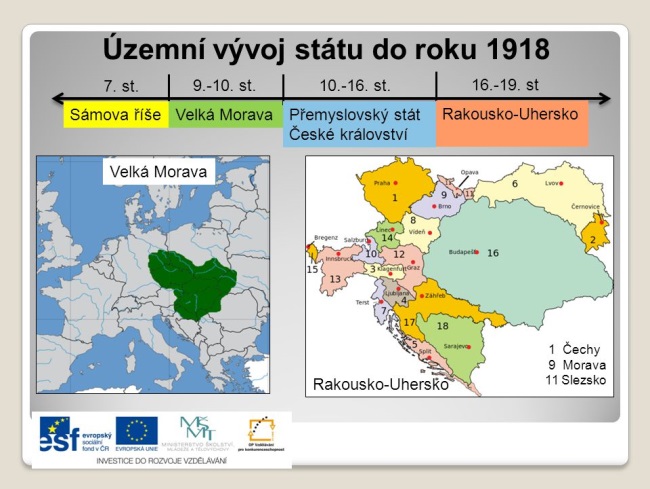 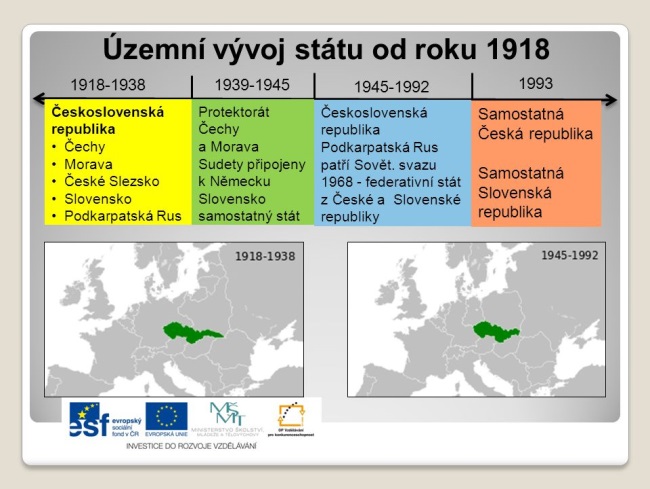 Použité obrázky:http://slideplayer.cz/3691782/17/images/5/%C3%9Azemn%C3%AD+v%C3%BDvoj+st%C3%A1tu+do+roku+1918.jpghttp://slideplayer.cz/3661488/12/images/6/%C3%9Azemn%C3%AD+v%C3%BDvoj+st%C3%A1tu+od+roku+1918.jpg